ЛЮБОТИНСЬКА МІСЬКА РАДА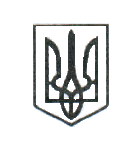 ХАРКІВСЬКА ОБЛАСТЬLХX СЕСІЯ VІI СКЛИКАННЯР І Ш Е Н Н Явід «05» липня 2019 року                                                                                               № ____Про внесення змін та доповнень до Програми соціального та економічного розвитку міста Люботина на 2019 рікВ зв’язку з необхідністю внесення змін та доповнень до Програми соціального та економічного розвитку міста Люботина на 2019 рік, затвердженої рішенням LIX сесії VІI скликання Люботинської міської ради від 27 листопада 2018 р. № 456 для реалізації відповідних проектів, відповідно до ст. 26 Закону України «Про місцеве самоврядування в Україні» та Регламенту Люботинської міської ради VІІ скликання, Люботинська міська радаВИРІШИЛА:1. Внести зміни та доповнення до Програми соціального та економічного розвитку міста Люботина на 2019 рік (згідно з додатком).2. Контроль за виконанням рішення покласти на міського голову Л.ЛАЗУРЕНКА та постійну депутатську комісію з питань планування, фінансів, бюджету, соціально-економічного розвитку та розвитку підприємництва.Міський голова                                                                                                                Л.ЛАЗУРЕНКОПРОЕКТ